Statement of Support: National Teaching Fellowship Scheme 2020This Statement of Support should be completed and signed by the Institution’s Vice-Chancellor/Principal/President (or equivalent). It is recommended that the nominee’s Claim is read prior to composing this statement.Institutional contacts: please submit this completed document as a pdf file on the Advance HE VLE.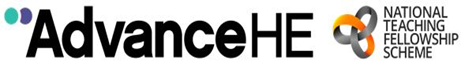 NTFS Nominee:Institution:Name:Position:Institution:Contact Address:Contact Address:Post Code:Work Telephone:Email:Name of NTF Nominee:This Statement of Support should:endorse the validity of the nominee’s Claim for outstanding impact;provide an institutional context within which the nominee has been identified as having outstanding impact and outline any future plans to disseminate their practice;provide confirmation of institutional support for the nominee, should they be successful, in terms of carrying out any responsibilities associated with having a National Teaching Fellowship;provide any additional supporting information which might be most appropriately expressed by the Vice-Chancellor/Principal/President (or equivalent) rather than the nominee.This Statement of Support should:endorse the validity of the nominee’s Claim for outstanding impact;provide an institutional context within which the nominee has been identified as having outstanding impact and outline any future plans to disseminate their practice;provide confirmation of institutional support for the nominee, should they be successful, in terms of carrying out any responsibilities associated with having a National Teaching Fellowship;provide any additional supporting information which might be most appropriately expressed by the Vice-Chancellor/Principal/President (or equivalent) rather than the nominee.This Statement of Support should:endorse the validity of the nominee’s Claim for outstanding impact;provide an institutional context within which the nominee has been identified as having outstanding impact and outline any future plans to disseminate their practice;provide confirmation of institutional support for the nominee, should they be successful, in terms of carrying out any responsibilities associated with having a National Teaching Fellowship;provide any additional supporting information which might be most appropriately expressed by the Vice-Chancellor/Principal/President (or equivalent) rather than the nominee.Word Count (Max 1,000 words):Enter word count hereEnter word count hereSignature*:(*electronic signatures are accepted)Date:By signing this document I confirm that:I have read, understood, and agreed to the Advance HE Privacy Notice.Advance HE may use this form as confirmation of my support should the nominee be awarded a National Teaching Fellowship and the institution will fully support the award holder in the conduct of any and all activities associated with the role of a National Teaching Fellow.By signing this document I confirm that:I have read, understood, and agreed to the Advance HE Privacy Notice.Advance HE may use this form as confirmation of my support should the nominee be awarded a National Teaching Fellowship and the institution will fully support the award holder in the conduct of any and all activities associated with the role of a National Teaching Fellow.By signing this document I confirm that:I have read, understood, and agreed to the Advance HE Privacy Notice.Advance HE may use this form as confirmation of my support should the nominee be awarded a National Teaching Fellowship and the institution will fully support the award holder in the conduct of any and all activities associated with the role of a National Teaching Fellow.